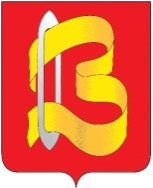 ПОСТАНОВЛЕНИЕАДМИНИСТРАЦИИ ГОРОДСКОГО ОКРУГА ВИЧУГА27 января 2023 г.                                                                                                     № 56О внесении изменений в постановление администрации городского округа Вичуга от 31.12.2019 г. № 1034В соответствии со статьей 179 Бюджетного кодекса Российской Федерации, Федеральным законом от 06.10.2003 г. № 131-ФЗ  "Об общих принципах организации местного самоуправления в Российской Федерации", руководствуясь Уставом городского округа Вичуга, ПОСТАНОВЛЯЮ:1. Внести  в  постановление  администрации городского округа Вичуга  от 31.12.2019 г. № 1034 «Об утверждении муниципальной программы «Развитие системы образования городского округа Вичуга»» следующие изменения:1.1. В Приложении к постановлению  администрации городского округа Вичуга  от 31.12.2019 г. № 1034:1.1.1.  в разделе 1 «Паспорт программы» строку «Целевые индикаторы (показатели) программы» изложить в следующей редакции: «                                                                                                                           »           1.1.2.  в разделе 1 «Паспорт программы» строку «Объёмы ресурсного обеспечения программы»  изложить в следующей редакции: «                                                                                                                                 »       1.1.3.   раздел 3  «Сведения о целевых индикаторах (показателях) Программы»  изложить в следующей редакции:  « 3.Сведения о целевых индикаторах (показателях) ПрограммыЦелевые  индикаторы    и  показатели  программы                                                                                                                      »1.1.4.  раздел 4 «Ресурсное обеспечение муниципальной программы» изложить в следующей редакции:« 4. Ресурсное обеспечение муниципальной программырублей1.2.В приложении № 1 к муниципальной программе «Развитие системы образования городского округа Вичуга»: 1.2.1. в разделе 1 «Паспорт подпрограммы» строку «Объемы ресурсного обеспечения подпрограммы» изложить в следующей редакции»:«                                                                                                                                                    »1.2.2. раздел 2 «Характеристика мероприятий подпрограммы» изложить в следующей  редакции:     1. Основное мероприятие «Дошкольное образование детей. Присмотр и уход за детьми» включает в себя следующие мероприятия:1.1.  Организация дошкольного образования и обеспечение функционирования муниципальных организаций.Данное мероприятие предусматривает:- организацию предоставления общедоступного и бесплатного дошкольного образования путем реализации основных общеобразовательных программ дошкольного образования: образовательной программы дошкольного образования; адаптированной образовательной программы дошкольного образования.- осуществление научно-методического сопровождения инновационной деятельности муниципальных организаций дошкольного образования;- соблюдение положений федерального государственного образовательного стандарта дошкольного образования и требований к структуре и содержанию;- присмотр и уход за детьми, обеспечение функционирования муниципальных организаций, создание условий для повышения качества и доступности дошкольного образования и воспитания при оптимальном использовании выделенных бюджетных средств.Финансирование бюджетных учреждений, оказывающих муниципальную услугу, осуществляется путем:- предоставления субсидий дошкольным образовательным организациям, объем которых определяется на основе нормативных затрат на оказание муниципальных услуг с учетом затрат на содержание недвижимого имущества и особо ценного движимого имущества, затрат на уплату налогов;- предоставления образовательным учреждениям финансового обеспечения на иные цели, связанные с оказанием муниципальной услуги,  вт.ч. на приобретение оборудования, основных средств, проведение ремонтов, разработку проектно-сметной документации. Исполнителями мероприятия подпрограммы выступают муниципальные бюджетные дошкольные образовательные учреждения.Срок выполнения мероприятия – 2023- 2025 годы.1.2. Направление расходов «Осуществление переданных органам местного самоуправления государственных полномочий Ивановской области по присмотру и уходу за детьми-сиротами и детьми, оставшимися без попечения родителей, детьми-инвалидами в муниципальных дошкольных образовательных организациях и детьми, нуждающимися в длительном лечении, в муниципальных дошкольных образовательных организациях, осуществляющих оздоровление».Данное мероприятие предусматривает:- организацию и осуществление присмотра и ухода за детьми-сиротами, детьми-инвалидами и детьми, оставшимися без попечения родителей за счет средств регионального бюджета.Объем субвенций на обеспечение присмотра и ухода за детьми-сиротами и детьми, оставшимися без попечения родителей, детьми-инвалидами определяется в соответствии с методикой, утвержденной Законом Ивановской области от 05.07.2013 № 66-ОЗ «Об образовании в Ивановской области».Исполнителями мероприятия подпрограммы выступают муниципальные бюджетные дошкольные образовательные учреждения.Срок реализации мероприятия –2023- 2025 годы.1.3. Направление расходов «Финансовое обеспечение государственных гарантий реализации прав на получение общедоступного и бесплатного дошкольного образования в муниципальных дошкольных образовательных организациях, включая расходы на оплату труда, приобретение учебников и учебных пособий, средств обучения, игр, игрушек (за исключением расходов на содержание зданий и оплату коммунальных услуг)».Данное мероприятие предусматривает:- организацию предоставления общедоступного и бесплатного дошкольного образования в части обеспечения расходов на оплату труда и материальных затрат по приобретению учебников и учебных пособий, средств обучения, игр, игрушек за счет средств регионального бюджета.Объем субвенций на финансовое обеспечение государственных гарантий реализации прав на получение общедоступного и бесплатного дошкольного образования определяется в соответствии с методикой, утвержденной Законом Ивановской области от 05.07.2013 № 66-ОЗ «Об образовании в Ивановской области», на основе соответствующих нормативов финансирования, устанавливаемых в расчете на одного ребенка.Исполнителями мероприятия подпрограммы выступают муниципальные бюджетные дошкольные образовательные учреждения.Срок реализации мероприятия –2023- 2025 годы.         2. Основное мероприятие «Содействие развитию дошкольного образованию» включает в себя следующие мероприятия:2.1. Капитальный ремонт объектов дошкольного образования в рамках реализации социально значимого проекта «Создание безопасных условий пребывания в дошкольных образовательных организациях, дошкольных группах в муниципальных общеобразовательных организациях» (далее – социально значимый проект).Мероприятие реализуется посредством предоставления субсидии бюджету городского округа Вичуга  на реализацию мероприятий по капитальному ремонту объектов дошкольного образования, в том числе объектов, на базе которых реализуются образовательные программы дошкольного образования в рамках реализации социально значимого проекта, определенного распоряжением Правительства Ивановской области. Мероприятие предполагает капитальный ремонт МБДОУ д/с № 16.Исполнителями мероприятия подпрограммы выступают муниципальные бюджетные дошкольные образовательные учреждения (МБДОУ д/с 16).Срок реализации мероприятия –2023 год».1.2.3. раздел 3 «Целевые индикаторы (показатели) подпрограммы» изложить в следующей  редакции:« 3.Целевые индикаторы (показатели) подпрограммы                                                                                                                                                 »1.2.4. раздел 4 «Ресурсное обеспечение подпрограммы» изложить в следующей  редакции:« 4. Ресурсное обеспечение подпрограммы                                  рублей                                                                                                                                                         »1.3.В приложении № 2 к муниципальной программе «Развитие системы образования городского округа Вичуга»: 1.3.1. в разделе 1 «Паспорт подпрограммы» строку «Объемы ресурсного обеспечения подпрограммы» изложить в следующей редакции»:«                                                                                                                          »1.3.2. раздел 2 «Характеристика мероприятий подпрограммы» изложить в следующей  редакции:«2. Характеристика мероприятий подпрограммы1. Основное мероприятие "Начальное общее, основное общее и среднее общее образование" включает в себя следующие мероприятия: Мероприятия, входящие в состав основного мероприятия:1.1. Начальное общее, основное общее и среднее общее образование.Данное мероприятие предусматривает:- организацию предоставления общедоступного и бесплатного начального общего, основного общего, среднего общего образования по основным общеобразовательным программам муниципальными общеобразовательными организациями городского округа Вичуга;- соблюдение положений федеральных государственных образовательных стандартов в части обеспечения требований к структуре и содержанию.Финансирование бюджетных учреждений, оказывающих муниципальную услугу, осуществляется путем: - предоставления  субсидий общеобразовательным организациям, объем которых определяется на основе нормативных затрат на оказание муниципальных услуг с учетом затрат на содержание недвижимого имущества и особо ценного движимого имущества, затрат на уплату налогов.- предоставления общеобразовательным учреждениям (организациям) финансового обеспечения на иные цели, связанные с оказанием муниципальной услуги,  вт.ч. на приобретение оборудования, основных средств, проведение ремонтов, разработку проектно-сметной документации. 	Исполнителями мероприятия подпрограммы выступают муниципальные бюджетные общеобразовательные учреждения.Срок выполнения мероприятия – 2023– 2025 годы.1.2.  Финансовое обеспечение государственных гарантий реализации прав на получение общедоступного и бесплатного дошкольного, начального общего, основного общего, среднего общего образования в муниципальных общеобразовательных организациях, обеспечение дополнительного образования в муниципальных общеобразовательных организациях, включая расходы на оплату труда, приобретение учебников и учебных пособий, средств обучения, игр, игрушек (за исключением расходов на содержание зданий и оплату коммунальных услуг).Реализация мероприятия предусматривает:- организацию предоставления общедоступного и бесплатного начального общего, основного общего, среднего общего образования по основным общеобразовательным программам в соответствии с федеральными государственными образовательными стандартами в части обеспечения расходов на оплату труда и материальных затрат по приобретению учебников, учебных и наглядных пособий, средств обучения, игр, игрушек за счет средств регионального бюджета.Объем субвенций на финансовое обеспечение государственных гарантий реализации прав на получение общедоступного и бесплатного начального общего, основного общего, среднего общего образования определяется в соответствии с методикой, утвержденной Законом Ивановской области от 05.07.2013 № 66-ОЗ "Об образовании в Ивановской области", на основе соответствующих нормативов финансирования, устанавливаемых в расчете на одного обучающегося.Исполнителями мероприятия подпрограммы выступают муниципальные бюджетные общеобразовательные учреждения.Срок реализации мероприятия – 2023– 2025 годы.Долгосрочная задача: создание необходимых условий для реализации прав граждан на получение начального общего, основного общего и среднего общего образования, обеспечение выполнения муниципальной услуги по предоставлению начального общего, основного общего, среднего общего образования.1.3. Ежемесячное денежное вознаграждение за классное руководство педагогическим работникам государственных и муниципальных образовательных организаций, реализующих образовательные программы начального общего образования, образовательные программы основного общего образования, образовательные программы среднего общего образования (Ежемесячное денежное вознаграждение за классное руководство педагогическим работникам муниципальных образовательных организаций, реализующих образовательные программы начального общего образования, образовательные программы основного общего образования, образовательные программы среднего общего образования)Реализация мероприятия предусматривает:- обеспечение выплат ежемесячного денежного вознаграждения за классное руководство педагогическим работникам муниципальных общеобразовательных организаций городского округа Вичуга за счет средств федерального бюджета.Исполнителем мероприятий подпрограммы выступает отдел  образования администрации городского округа Вичуга.Срок реализации мероприятия - 2023 - 2025 годы.2. Региональный проект «Успех каждого ребенка»Обновление материально-технической базы для организации учебно-исследовательской, научно-практической, творческой деятельности, занятий физической культурой и спортом в образовательных организациях (Создание в общеобразовательных организациях, расположенных в сельской местности и малых городах, условий для занятия физической культурой и спортом).       В рамках реализации мероприятий по обновлению материально-технической базы для организации учебно-исследовательской, научно- практической, творческой деятельности, занятий физической культурой и спортом допускаются следующие мероприятия: капитальный ремонт спортивного зала и вспомогательных помещений (МБОУ СОШ № 12-2023 год, МБОУ СОШ № 17- 2024 год).Исполнители мероприятия - общеобразовательные организации городского округа Вичуга.Срок выполнения мероприятия – 2023-2025 годы».3. Региональный проект «Современная школа»Создание и обеспечение функционирования центров образования естественно-научной и технологической направленности в общеобразовательных организациях, расположенных в сельской местности и малых городах.Мероприятие предполагает оснащение общеобразовательных организаций, расположенных в сельской местности и малых городах, на базе которых создаются центры образования естественно - научной и технологической направленностей "Точка роста", комплектами оборудования, предназначенными для освоения основных образовательных программ основного общего и среднего общего образования по предметным областям "Математика и информатика" и "Естественно - научные предметы" ("Естественные науки"), а также разработку и распространение методических материалов для совершенствования практической подготовки обучающихся по учебным предметам из указанных предметных областей, дополнительного образования (МБОУ ООШ № 9-          2023 год)Исполнители мероприятия - общеобразовательные организации городского округа Вичуга.Срок выполнения мероприятия –2023-2025 годы».4. Основное мероприятие «Содействие развитию общего образования»4.1. «Осуществление переданных органам местного самоуправления государственных полномочий Ивановской области по предоставлению бесплатного горячего питания обучающимся, получающим основное общее и среднее общее образование в муниципальных образовательных организациях, из числа детей, пасынков и падчериц граждан, принимающих участие (принимавших участие, в том числе погибших (умерших)) в специальной военной операции, проводимой с 24 февраля 2022 года, из числа военнослужащих и сотрудников федеральных органов исполнительной власти и федеральных государственных органов, в которых федеральным законом предусмотрена военная служба, сотрудников органов внутренних дел Российской Федерации, граждан Российской Федерации, заключивших после 21 сентября 2022 года контракт в соответствии с пунктом 7 статьи 38 Федерального закона от 28.03.1998 № 53-ФЗ "О воинской обязанности и военной службе" или заключивших контракт о добровольном содействии в выполнении задач, возложенных на Вооруженные Силы Российской Федерации»Исполнителем мероприятия выступают общеобразовательные организации.Срок выполнения мероприятия -  2023год.4.2. Укрепление материально-технической базы муниципальных образовательных организаций Ивановской области. Исполнителем мероприятия выступают общеобразовательные организации (МБОУ СОШ № 12).Срок выполнения мероприятия -  2023год.5. Благоустройство территорий муниципальных образовательных организаций Ивановской области	Мероприятие предполагает асфальтирование территорий муниципальных образовательных организаций Ивановской области	 (МБОУ ООШ № 6, МБОУ СОШ № 11).Срок выполнения мероприятия – 2023 год».1.3.3. раздел 3 «Целевые индикаторы (показатели) подпрограммы» изложить в следующей  редакции:« 3. Целевые индикаторы (показатели) подпрограммыДостижение ожидаемых результатов реализации подпрограммы в части качественных параметров предоставления образования зависит от успешности и масштаба выполнения мероприятий иных подпрограмм, направленных на создание современных условий обучения в общеобразовательных учреждениях  города». 1.3.4.   раздел 4 «Ресурсное обеспечение подпрограммы» изложить в следующей  редакции:« 4. Ресурсное обеспечение подпрограммы                                  рублей                                                                                                                                                                        »1.4.В приложении № 3 к муниципальной программе «Развитие системы образования городского округа Вичуга»: 1.4.1. в разделе 1 «Паспорт подпрограммы» строку «Объемы ресурсного обеспечения подпрограммы» изложить в следующей редакции»:«                                                                                                                          » 1.4.2.   раздел 4 «Ресурсное обеспечение подпрограммы» изложить в следующей  редакции:« 4. Ресурсное обеспечение подпрограммы                                  рублей                                                                                                                                                                       »1.5. В приложении № 4 к муниципальной программе «Развитие системы образования городского округа Вичуга»:1.5.1. в разделе 1 «Паспорт подпрограммы» строку «Объемы ресурсного обеспечения подпрограммы» изложить в следующей редакции»:«                                                                                                                               »1.5.2. раздел 4 «Ресурсное обеспечение подпрограммы» изложить в следующей  редакции:« 4. Ресурсное обеспечение подпрограммы                                                                                                                                    »1.6. В приложении № 5 к муниципальной программе «Развитие системы образования городского округа Вичуга»:1.6.1. в разделе 1 «Паспорт подпрограммы» строку «Объемы ресурсного обеспечения подпрограммы» изложить в следующей редакции»:«                                                                                                                          »1.6.2. раздел 4 «Ресурсное обеспечение подпрограммы» изложить в следующей  редакции:« 4. Ресурсное обеспечение подпрограммы                                  рублей                                                                                                                            »1.7. В приложении № 6 к муниципальной программе «Развитие системы образования городского округа Вичуга»:1.7.1. в разделе 1 «Паспорт подпрограммы» строку «Объемы ресурсного обеспечения подпрограммы» изложить в следующей редакции»:«                                                                                                                         »1.7.2. раздел 2 «Характеристика мероприятий подпрограммы» изложить в следующей  редакции:«2. Характеристика мероприятий подпрограммы1.Реализация подпрограммы предполагает выполнение основного мероприятия "Организация отдыха и оздоровления детей", которое в себя включает выполнение следующих направлений расходов:1.1.  Организация отдыха и оздоровления детей.Муниципальная услуга "Организация отдыха детей " оказывается в муниципальных образовательных организациях городского округа Вичуга.       Финансирование на оказание муниципальной услуги осуществляется посредством- предоставления образовательным учреждениям (организациям) финансового обеспечения на выполнение муниципального задания по оказанию услуги, объем которых определяется на основе нормативных затрат на оказание услуги и нормативных затрат на содержание муниципального имущества;     - предоставления образовательным учреждениям (организациям) финансового обеспечения на иные цели, связанные с оказанием муниципальной услуги,  вт.ч. на приобретение оборудования, основных средств, проведение ремонтов, разработку проектно-сметной документации.Исполнителем мероприятия подпрограммы выступает муниципальное бюджетное учреждение дополнительного образования Центр детского творчества городского округа Вичуга.Срок выполнения мероприятия – 2023– 2025 годы.1.2.   Софинансирование расходов по организации отдыха детей в каникулярное время в части организации двухразового питания в лагерях дневного пребывания.Муниципальная услуга "Организация отдыха детей и молодежи" оказывается в муниципальных общеобразовательных организациях городского округа Вичуга. Срок выполнения мероприятия –2023– 2025 годы.1.3. Осуществление переданных государственных полномочий по организации двухразового питания в лагерях дневного пребывания детей-сирот и детей, находящихся в трудной жизненной ситуацииМуниципальная услуга "Организация отдыха детей "оказывается в муниципальных общеобразовательных организациях городского округа Вичуга, осуществляется путем- предоставления образовательным учреждениям (организациям) финансового обеспечения на иные цели, связанные с оказанием муниципальной услуги, в т.ч. на осуществление переданных государственных полномочий по организации двухразового питания детей-сирот и детей, находящихся в трудной жизненной ситуации, в лагерях дневного пребывания.Финансовое обеспечение предполагает двухразовое питание в лагерях дневного пребывания на базе общеобразовательных муниципальных бюджетных учреждений (организаций).Срок выполнения мероприятия –2023– 2025  годы».1.7.3. раздел 4 «Ресурсное обеспечение подпрограммы» изложить в следующей  редакции:« 4. Ресурсное обеспечение подпрограммы                                  рублей                                                                                                                                 »1.8. В приложении № 7 к муниципальной программе «Развитие системы образования городского округа Вичуга»:1.8.1. в разделе 1 «Паспорт подпрограммы» строку «Объемы ресурсного обеспечения подпрограммы» изложить в следующей редакции»:«                                                                                                                         »1.8.2. раздел 4 «Ресурсное обеспечение подпрограммы» изложить в следующей  редакции:« 4. Ресурсное обеспечение подпрограммы                                  рублей                                                                                                                               »1.9. В приложении № 9 к муниципальной программе «Развитие системы образования городского округа Вичуга»:1.9.1. в разделе 1 «Паспорт подпрограммы» строку «Объемы ресурсного обеспечения подпрограммы» изложить в следующей редакции»:«                                                                                                                         »1.9.2. раздел 4 «Ресурсное обеспечение подпрограммы» изложить в следующей  редакции:« 4. Ресурсное обеспечение подпрограммы                                  рублей                                                                                                                                                         »      1.10. В приложении № 10 к муниципальной программе «Развитие системы образования городского округа Вичуга»:1.10.1. в разделе 1 «Паспорт подпрограммы» строку «Объемы ресурсного обеспечения подпрограммы» изложить в следующей редакции»:«                                                                                                                         »1.10.2. раздел 4 «Ресурсное обеспечение подпрограммы» изложить в следующей  редакции:« 4. Ресурсное обеспечение подпрограммы                                  рублей»                                2. Настоящее постановление вступает в силу с момента его официального опубликования.3. Разместить настоящее постановление на официальном сайте администрации городского округа Вичуга в информационно -  телекоммуникационной сети «Интернет»  и  опубликовать в Вестнике органов местного самоуправления городского округа Вичуга.4. Контроль за исполнением настоящего постановления возложить на  заместителя главы  администрации  городского округа Вичуга по социальным вопросам Виноградову И.А.Глава городского округа Вичуга                                                          П.Н. ПлоховЦелевые индикаторы (показатели) программы1.Численность воспитанников муниципальных дошкольных образовательных организаций2. Доля детей в возрасте 1-6 лет, получающих дошкольную образовательную услугу и (или) услугу по их содержанию в муниципальных образовательных организациях, в общей численности детей в возрасте 1-6 лет3.Обеспечение  присмотра и ухода детей-сирот, детей-инвалидов и детей, оставшихся без попечения родителей, в муниципальных дошкольных образовательных организациях4. Укомплектованность педагогическими кадрами в образовательных организациях, подведомственных отделу образования администрации городского округа Вичуга5.Доля педагогов, соответствующих занимаемой должности или имеющих первую, высшую квалификационную категорию в образовательных организациях, подведомственных отделу образования администрации городского округа Вичуга6.Количество обучающихся, начального общего, основного общего и среднего общего образования7.Доля педагогических работников муниципальных общеобразовательных организаций, получивших ежемесячное денежное вознаграждение за классное руководство в общей численности педагогических работников такой категории8. Количество общеобразовательных организаций, в   которых  обновлена материально-техническая база для организации учебно-исследовательской, научно- практической, творческой деятельности, занятий физической культурой и спортом9. Численность обучающихся общеобразовательных организаций для организации учебно-исследовательской, научно- практической, творческой деятельности, занятий физической культурой и спортом 10.Количество общеобразовательных организаций, расположенных в сельской местности и малых городах, в которых создано и обеспечено функционирование центров образования естественно - научной и технологической направленностей11.Доля муниципальных общеобразовательных учреждений, соответствующих современным требованиям обучения, в общем количестве муниципальных общеобразовательных учреждений12. Доля детей в возрасте 5 - 18 лет, получающих услуги по дополнительному образованию в организациях различной организационно-правовой формы и формы собственности, в общей численности детей данной возрастной группы13.Среднегодовое количество обучающихся по дополнительным образовательным программам:- МБУ ДО ЦДТ, в том числе:- среднегодовое число обучающихся, охваченных предпрофильной подготовкой14.Отношение средней заработной платы педагогических работников  государственных (муниципальных) организаций дополнительного образования детей к средней заработной плате учителей в Ивановской области 15. Обеспеченность оборудованием учебных кабинетов для реализации государственного образовательного стандарта16. Среднегодовое количество обучающихся по дополнительным образовательным программам:- МБУДО «ДШИ г.о.Вичуга им.Б.А. Перевезенцева»17. Укомплектованность педагогами по направлениям деятельности18. Доля педагогов, соответствующих  занимаемой должности или имеющих первую, высшую квалификационную категорию, подведомственных отделу культуры администрации городского округа Вичуга19. Доля обучающихся, принявших участие в конкурсах, фестивалях разных уровней от числа учащихся- МБУДО «ДШИ г.о. Вичуга им. Б.А. Перевезенцева»20. Доля призеров и победителей конкурсов, фестивалей разных уровней от общего количества участников- МБУДО «ДШИ г.о.Вичуга им. Б.А. Перевезенцева»21. Уровень средней заработной платы педагогических работников муниципальных организаций дополнительного образования детей в сфере культуры и искусства22. Среднегодовое количество обучающихся по дополнительным общеобразовательным программам:- МБУ ДО ДЮСШ23. Доля воспитанников, зачисленных на программы спортивной подготовки от общего числа воспитанников24. Количество обучающихся  по дополнительным образовательным программам в образовательных организациях, подведомственных комитету по физической культуре и спорту25. Число человеко-часов пребывания в образовательных организациях, подведомственных комитету по физической культуре и спорту26. Общее количество детей в возрасте от 6 до 15 лет, охваченных отдыхом и оздоровлением:-  в лагерях дневного пребывания, - в ЛДО им. Ю.А.Гагарина:Всего,в том числе - при условии победы в  конкурсе на право заключения  государственного контракта на оказание услуг по организации отдыха и оздоровления детей27. Количество одаренных детей городского округа Вичуга, направленных за счет средств муниципального бюджета на отдых и оздоровление:- в лагеря дневного пребывания;- в ЛДО им. Гагарина28. Сохранение сети организаций отдыха и оздоровления детей29. Обеспеченность организации отдыха детей в каникулярное время в части организации двухразового питания в лагерях дневного пребывания30. Обеспеченность двухразовым питанием в лагерях дневного пребывания детей-сирот и детей, находящихся в трудной жизненной ситуации31. Организация бюджетного учета, статистической налоговой отчетности, обеспечение руководства и контроля за целевым и эффективным расходованием бюджетных средств32. Внедрение эффективных форм методической поддержки, сопровождение функционирования образовательных учреждений (организаций) в условиях реализации ФГОС33. Число граждан или обучающихся, заключивших договор о целевом приеме и договор о целевом обучении по программам бакалавриата34.Обеспечение выполнения требований противопожарной безопасности в образовательных организациях35.Обеспечение  антитеррористической защищенности в образовательных организациях36. Доля обучающихся, получающих начальное общее образование в муниципальных образовательных организациях, получающих бесплатное горячее питание, к общему количеству обучающихся, получающих начальное общее образование в муниципальных образовательных организациях37.Обеспеченность двухразовым питанием детей с ограниченными возможностями здоровья38. Выплата компенсации части родительской платы в соответствии со справками о признании семьи малоимущей39. Доля образовательных организаций, имеющих паспорта доступности для инвалидов объекта и услуг40. Количество образовательных организаций, обеспеченных материально-технической базой для внедрения цифровой образовательной среды41. Количество планируемых к созданию новых мест42. Охват обучающихся дополнительными общеобразовательными программами естественно-научной и технической направленностей в муниципальной организации дополнительного образования, на базе которых создаются новые места43. Численность детей в возрасте от 5 до 18 лет, обучающихся по дополнительным общеобразовательным программам на базе новых мест44. Доля детей в возрасте от 5 до 18 лет, имеющих право на получение дополнительного образования в рамках системы персонифицированного финансирования,  в общей численности детей в возрасте от 5 до 18 лет.45. Доля обучающихся, получающим основное общее и среднее общее образование в муниципальных образовательных организациях, из числа детей, пасынков и падчериц граждан, принимающих участие (принимавших участие, в том числе погибших (умерших)) в специальной военной операции, проводимой с 24 февраля 2022 года, из числа военнослужащих и сотрудников федеральных органов исполнительной власти и федеральных государственных органов, в которых федеральным законом предусмотрена военная служба, сотрудников органов внутренних дел Российской Федерации, граждан Российской Федерации, заключивших после 21 сентября 2022 года контракт в соответствии с пунктом 7 статьи 38 Федерального закона от 28.03.1998 № 53-ФЗ "О воинской обязанности и военной службе" или заключивших контракт о добровольном содействии в выполнении задач, возложенных на Вооруженные Силы Российской Федерации, сотрудников уголовно-исполнительной системы Российской Федерации, выполняющих (выполнявших) возложенные на них задачи в период проведения специальной военной операции, а также граждан, призванных на военную службу по мобилизации в Вооруженные Силы Российской Федерации, которым предоставлено бесплатное горячее питание в общей численности детей данной категории46. Количество реализованных мероприятий по капитальному ремонту объектов дошкольного образования, в том числе объектов, на базе которых реализуются образовательные программы дошкольного образования47. Количество муниципальных образовательных организаций Ивановской области, осуществляющих мероприятия по укреплению материально-технической базыОбъёмы ресурсного обеспечения программы*Общий объем финансирования:2023 год – 465 378 555,60 руб.,2024 год – 370 542 975,34 руб.,2025 год – 369 876 684,80 руб.Бюджет городского округа:2023 год – 173 001 887,06 руб.,2024 год – 115 569 821,64 руб.,2025 год – 117 109 201, 66 руб.Областной бюджет:2023 год –262 562 813,18 руб.,2024 год – 224 993 898,34 руб.,2025 год – 225 479 943,36 руб.Федеральный бюджет:2023 год – 29 813 855,36 руб.,2024 год – 29 979 255,36 руб.,2025 год – 27 287 539,78 руб.Nп/пПоказателиЕд. изм.Целевые значенияЦелевые значенияЦелевые значения2023 год2024  год2025 год1.Численность воспитанников муниципальных дошкольных образовательных организацийчел.1650165016502.Доля детей в возрасте 1-6 лет, получающих дошкольную образовательную услугу и (или) услугу по их содержанию в муниципальных образовательных учреждениях, в общей численности детей в возрасте 1-6 лет %82,582,582,53.Обеспечение  присмотра и ухода детей-сирот, детей-инвалидов и детей, оставшихся без попечения родителей в муниципальных дошкольных образовательных организациях.%1001001004.Укомплектованность педагогическими кадрами в дошкольных образовательных организациях, подведомственных отделу образования администрации городского округа Вичуга%1001001005.Доля педагогов, соответствующей должности или имеющих первую, высшую квалификационную категорию образовательных организациях, подведомственных отделу образования администрации городского округа Вичуга%1001001006.Количество обучающихся, начального общего, основного общего и среднего общего образованиячел.3537353735377.Доля педагогических работников муниципальных общеобразовательных организаций, получивших ежемесячное денежное вознаграждение за классное руководство в общей численности педагогических работников такой категории%1001001008. Количество общеобразовательных организаций, в   которых  обновлена материально-техническая база для организации учебно-исследовательской, научно- практической, творческой деятельности, занятий физической культурой и спортомЕд.11-9. Численность обучающихся общеобразовательных организаций для организации учебно-исследовательской, научно- практической, творческой деятельности, занятий физической культурой и спортомЧел.430520-10.Количество общеобразовательных организаций, расположенных в сельской местности и малых городах, в которых создано и обеспечено функционирование центров образования естественно-научной и технологической направленностейЕд.1--11.Доля муниципальных общеобразовательных учреждений, соответствующих современным требованиям обучения, в общем количестве муниципальных общеобразовательных учреждений%95,595,595,512.Доля детей в возрасте 5 – 18 лет, получающих услуги по дополнительному образованию в организациях различной организационно-правовой формы и формы собственности, в общей численности детей данной возрастной группы%70737313.Среднегодовое количество обучающихся по дополнительным образовательным программам в МБУ ДО ЦДТ,   - ребенок учитывается один раз независимо от количества объединений, в которых он занимается (без учета кружковой работы в ЛДО им.Ю.А. Гагарина)- ребенок учитывается по факту посещения нескольких объединенийв том числе среднегодовое число обучающихся, охваченных предпрофильной подготовкойчел.43010501154301050115430105011514.Отношение средней заработной платы педагогических работников  государственных (муниципальных) организаций дополнительного образования детей к средней заработной плате учителей в Ивановской области%10010010015.Обеспеченность оборудованием учебных кабинетов в организациях дополнительного образования для реализации государственного образовательного стандарта%95959516.Среднегодовое количество обучающихся по дополнительным образовательным программам:- МБУДО «ДШИ г.о. Вичуга им.Б.А. Перевезенцева» Чел.39041541517.Укомплектованность педагогами по направлениям деятельности%95959518.Доля педагогов, соответствующих  занимающей должности или имеющих первую, высшую квалификационную категорию, подведомственных отделу культуры администрации городского округа Вичуга%95959519.Доля обучающихся, принявших участие в конкурсах, фестивалях разных уровней от числа учащихся- МБУДО «ДШИ г.о. Вичуга им. Б.А. Перевезенцева» %60708020.Доля призеров и победителей конкурсов, фестивалей разных уровней от общего количества участников- МБУДО «ДШИ г.о.Вичуга им. Б.А. Перевезенцева» %15 15 1521.Уровень средней заработной платы педагогических работников муниципальных организаций дополнительного образования детей в сфере культуры и искусства Руб.29 318,029318,029318,022.Среднегодовое количество обучающихся по дополнительным общеобразовательным программам:- МБУ ДО ДЮСШЧел.50050050023.Доля воспитанников, зачисленных на программы спортивной подготовки от общего числа воспитанников%11111124.Количество обучающихся по дополнительным образовательным программам в образовательных организациях, подведомственных комитету по физической культуре и спортучеловек63763763725.Число человеко-часов пребывания в образовательных организациях, подведомственных комитету по физической культуре и спортуЧеловеко-часы28842028842028842026.Общее количество детей в возрасте от 6 до 15 лет, охваченных отдыхом и оздоровлением:-  в лагерях дневного пребывания, - в ЛДО им. Ю.А.Гагарина:Всего,в том числе - при условии победы в  конкурсе на право заключения  государственного контракта на оказание услуг по организации отдыха и оздоровления детейЧел.36025025036025025036025025027.Количество одаренных детей городского округа Вичуга, направленных за счет средств муниципального бюджета на отдых и оздоровление.Чел.00028.Сохранение сети организаций отдыха и оздоровления детейЕд.88829.Обеспеченность организации отдыха детей в каникулярное время в части организации двухразового питания в лагерях дневного пребывания%10010010030.Обеспеченность двухразовым питанием в лагерях дневного пребывания детей-сирот и детей, находящихся в трудной жизненной ситуации %10010010031.Организация бюджетного учета, статистической налоговой отчетности, обеспечение руководства и контроля за целевым и эффективным расходованием бюджетных средствКол-во организаций24242432.Внедрение эффективных форм методической поддержки, сопровождение функционирования образовательных учреждений (организаций) в условиях реализации ФГОС%10010010033.Число граждан или обучающихся, заключивших договор о целевом приеме и договор о целевом обучении по программам бакалавриатачел.00034.Обеспечение антитеррористической защищенности в образовательных организациях%10010010035.Обеспечение выполнения требований противопожарной безопасности в образовательных организациях%10010010036.Доля обучающихся, получающих начальное общее образование в муниципальных образовательных организациях, получающих бесплатное горячее питание, к общему количеству обучающихся, получающих начальное общее образование в муниципальных образовательных организациях%10010010037.Обеспеченность двухразовым питанием детей с ограниченными возможностями здоровья%10010010038.Выплата компенсации части родительской платы в соответствии со справками о признании семьи малоимущейДа/нетДаДаДа39.Доля образовательных организаций, имеющих паспорта доступности для инвалидов объекта и услуг%10010010040.Количество образовательных организаций, обеспеченных материально-технической базой для внедрения цифровой образовательной средыЕд.10041.Количество планируемых к созданию новых местЕд.-15-42.Охват обучающихся дополнительными общеобразовательными программами естественно-научной и технической направленностей в муниципальной организации дополнительного образования, на базе которых создаются новые места%-34-43.Численность детей в возрасте от 5 до 18 лет, обучающихся по дополнительным общеобразовательным программам на базе новых местЧел.-518-44.Доля детей в возрасте от 5 до 18 лет, имеющих право на получение дополнительного образования в рамках системы персонифицированного финансирования,  в общей численности детей в возрасте от 5 до 18 лет.%10,418,82545.Доля обучающихся, получающим основное общее и среднее общее образование в муниципальных образовательных организациях, из числа детей, пасынков и падчериц граждан, принимающих участие (принимавших участие, в том числе погибших (умерших)) в специальной военной операции, проводимой с 24 февраля 2022 года, из числа военнослужащих и сотрудников федеральных органов исполнительной власти и федеральных государственных органов, в которых федеральным законом предусмотрена военная служба, сотрудников органов внутренних дел Российской Федерации, граждан Российской Федерации, заключивших после 21 сентября 2022 года контракт в соответствии с пунктом 7 статьи 38 Федерального закона от 28.03.1998 № 53-ФЗ "О воинской обязанности и военной службе" или заключивших контракт о добровольном содействии в выполнении задач, возложенных на Вооруженные Силы Российской Федерации, сотрудников уголовно-исполнительной системы Российской Федерации, выполняющих (выполнявших) возложенные на них задачи в период проведения специальной военной операции, а также граждан, призванных на военную службу по мобилизации в Вооруженные Силы Российской Федерации, которым предоставлено бесплатное горячее питание в общей численности детей данной категории%100--46.Количество реализованных мероприятий по капитальному ремонту объектов дошкольного образования, в том числе объектов, на базе которых реализуются образовательные программы дошкольного образованияЕд.10047.Количество муниципальных образовательных организаций Ивановской области, осуществляющих мероприятия по укреплению материально-технической базыЕд.100Наименование мероприятия2023 год2024 год2025 годПрограмма, всего465 378 555,60370 542 975,34369 876 684,80- бюджет городского округа173 001 887,06115 569 821,64117 109 201,66- областной бюджет262 562 813,18224 993 898,34225 479 943,36- федеральный бюджет29 813 855,3629 979 255,3627 287 539,78Объемы ресурсного обеспечения подпрограммы*Общий объём финансирования:2023 год –179 971 223,02 руб.,2024 год –145 281 688,50 руб.,2025 год –145 160 820,00 руб.,Бюджет городского округа:2023 год –61 442 820,02 руб.,2024 год –38 328 302,50 руб.,2025 год –38 207 434,00 руб.Областной бюджет:2023 год –118 528 403,00 руб.,2024 год –106 953 386,00 руб.,2025 год –106 953 386,00  руб.N п/пНаименование целевого индикатора (показателя)Ед. изм.Значения целевых индикаторов (показателей)Значения целевых индикаторов (показателей)Значения целевых индикаторов (показателей)Значения целевых индикаторов (показателей)Значения целевых индикаторов (показателей)N п/пНаименование целевого индикатора (показателя)Ед. изм.2021 год2022 год2023год2024 год2025год1.Дошкольное образование. Присмотр и уход за детьмиДошкольное образование. Присмотр и уход за детьмиДошкольное образование. Присмотр и уход за детьмиДошкольное образование. Присмотр и уход за детьмиДошкольное образование. Присмотр и уход за детьмиДошкольное образование. Присмотр и уход за детьмиДошкольное образование. Присмотр и уход за детьми1.1.Организация дошкольного образование и обеспечение функционирования муниципальных организацийОрганизация дошкольного образование и обеспечение функционирования муниципальных организацийОрганизация дошкольного образование и обеспечение функционирования муниципальных организацийОрганизация дошкольного образование и обеспечение функционирования муниципальных организацийОрганизация дошкольного образование и обеспечение функционирования муниципальных организацийОрганизация дошкольного образование и обеспечение функционирования муниципальных организацийОрганизация дошкольного образование и обеспечение функционирования муниципальных организаций1.1.1.Численность воспитанников муниципальных дошкольных образовательных организацийчел.18001700 1650165016501.1.2.Доля детей в возрасте 1-6 лет, получающих дошкольную образовательную услугу и (или) услугу по их содержанию в муниципальных образовательных учреждениях, в общей численности детей в возрасте 1-6 лет%82,582,582,582,582,51.2.Осуществление переданных органам местного самоуправления государственных полномочий Ивановской области по присмотру и уходу за детьми-сиротами и детьми, оставшимися без попечения родителей, детьми-инвалидами в муниципальных дошкольных образовательных организациях и детьми, нуждающимися в длительном лечении, в муниципальных дошкольных образовательных организациях, осуществляющих оздоровлениеОсуществление переданных органам местного самоуправления государственных полномочий Ивановской области по присмотру и уходу за детьми-сиротами и детьми, оставшимися без попечения родителей, детьми-инвалидами в муниципальных дошкольных образовательных организациях и детьми, нуждающимися в длительном лечении, в муниципальных дошкольных образовательных организациях, осуществляющих оздоровлениеОсуществление переданных органам местного самоуправления государственных полномочий Ивановской области по присмотру и уходу за детьми-сиротами и детьми, оставшимися без попечения родителей, детьми-инвалидами в муниципальных дошкольных образовательных организациях и детьми, нуждающимися в длительном лечении, в муниципальных дошкольных образовательных организациях, осуществляющих оздоровлениеОсуществление переданных органам местного самоуправления государственных полномочий Ивановской области по присмотру и уходу за детьми-сиротами и детьми, оставшимися без попечения родителей, детьми-инвалидами в муниципальных дошкольных образовательных организациях и детьми, нуждающимися в длительном лечении, в муниципальных дошкольных образовательных организациях, осуществляющих оздоровлениеОсуществление переданных органам местного самоуправления государственных полномочий Ивановской области по присмотру и уходу за детьми-сиротами и детьми, оставшимися без попечения родителей, детьми-инвалидами в муниципальных дошкольных образовательных организациях и детьми, нуждающимися в длительном лечении, в муниципальных дошкольных образовательных организациях, осуществляющих оздоровлениеОсуществление переданных органам местного самоуправления государственных полномочий Ивановской области по присмотру и уходу за детьми-сиротами и детьми, оставшимися без попечения родителей, детьми-инвалидами в муниципальных дошкольных образовательных организациях и детьми, нуждающимися в длительном лечении, в муниципальных дошкольных образовательных организациях, осуществляющих оздоровлениеОсуществление переданных органам местного самоуправления государственных полномочий Ивановской области по присмотру и уходу за детьми-сиротами и детьми, оставшимися без попечения родителей, детьми-инвалидами в муниципальных дошкольных образовательных организациях и детьми, нуждающимися в длительном лечении, в муниципальных дошкольных образовательных организациях, осуществляющих оздоровление1.2.1.Обеспеченность по присмотру и уходу детей-сирот, детей-инвалидов и детей, оставшихся без попечения родителей в муниципальных дошкольных образовательных организациях.%1001001001001001.3.Финансовое обеспечение государственных гарантий реализации прав на получение общедоступного и бесплатного дошкольного образования в муниципальных дошкольных образовательных организациях и возмещение затрат на финансовое обеспечение получения дошкольного образования в частных дошкольных образовательных организациях, включая расходы на оплату труда, приобретение учебников и учебных пособий, средств обучения, игр, игрушек (за исключением расходов на содержание зданий и оплату коммунальных услуг)Финансовое обеспечение государственных гарантий реализации прав на получение общедоступного и бесплатного дошкольного образования в муниципальных дошкольных образовательных организациях и возмещение затрат на финансовое обеспечение получения дошкольного образования в частных дошкольных образовательных организациях, включая расходы на оплату труда, приобретение учебников и учебных пособий, средств обучения, игр, игрушек (за исключением расходов на содержание зданий и оплату коммунальных услуг)Финансовое обеспечение государственных гарантий реализации прав на получение общедоступного и бесплатного дошкольного образования в муниципальных дошкольных образовательных организациях и возмещение затрат на финансовое обеспечение получения дошкольного образования в частных дошкольных образовательных организациях, включая расходы на оплату труда, приобретение учебников и учебных пособий, средств обучения, игр, игрушек (за исключением расходов на содержание зданий и оплату коммунальных услуг)Финансовое обеспечение государственных гарантий реализации прав на получение общедоступного и бесплатного дошкольного образования в муниципальных дошкольных образовательных организациях и возмещение затрат на финансовое обеспечение получения дошкольного образования в частных дошкольных образовательных организациях, включая расходы на оплату труда, приобретение учебников и учебных пособий, средств обучения, игр, игрушек (за исключением расходов на содержание зданий и оплату коммунальных услуг)Финансовое обеспечение государственных гарантий реализации прав на получение общедоступного и бесплатного дошкольного образования в муниципальных дошкольных образовательных организациях и возмещение затрат на финансовое обеспечение получения дошкольного образования в частных дошкольных образовательных организациях, включая расходы на оплату труда, приобретение учебников и учебных пособий, средств обучения, игр, игрушек (за исключением расходов на содержание зданий и оплату коммунальных услуг)Финансовое обеспечение государственных гарантий реализации прав на получение общедоступного и бесплатного дошкольного образования в муниципальных дошкольных образовательных организациях и возмещение затрат на финансовое обеспечение получения дошкольного образования в частных дошкольных образовательных организациях, включая расходы на оплату труда, приобретение учебников и учебных пособий, средств обучения, игр, игрушек (за исключением расходов на содержание зданий и оплату коммунальных услуг)Финансовое обеспечение государственных гарантий реализации прав на получение общедоступного и бесплатного дошкольного образования в муниципальных дошкольных образовательных организациях и возмещение затрат на финансовое обеспечение получения дошкольного образования в частных дошкольных образовательных организациях, включая расходы на оплату труда, приобретение учебников и учебных пособий, средств обучения, игр, игрушек (за исключением расходов на содержание зданий и оплату коммунальных услуг)1.3.1.Укомплектованность педагогическими кадрами%1001001001001001.3.2.Доля педагогов, соответствующей должности или имеющих первую, высшую квалификационную категорию.%1001001001001002.Основное мероприятие «Содействие развитию дошкольного образования»Основное мероприятие «Содействие развитию дошкольного образования»Основное мероприятие «Содействие развитию дошкольного образования»Основное мероприятие «Содействие развитию дошкольного образования»Основное мероприятие «Содействие развитию дошкольного образования»Основное мероприятие «Содействие развитию дошкольного образования»Основное мероприятие «Содействие развитию дошкольного образования»2.1.Капитальный ремонт объектов дошкольного образования в рамках реализации социально значимого проекта «Создание безопасных условий пребывания в дошкольных образовательных организациях, дошкольных группах в муниципальных общеобразовательных организациях»Капитальный ремонт объектов дошкольного образования в рамках реализации социально значимого проекта «Создание безопасных условий пребывания в дошкольных образовательных организациях, дошкольных группах в муниципальных общеобразовательных организациях»Капитальный ремонт объектов дошкольного образования в рамках реализации социально значимого проекта «Создание безопасных условий пребывания в дошкольных образовательных организациях, дошкольных группах в муниципальных общеобразовательных организациях»Капитальный ремонт объектов дошкольного образования в рамках реализации социально значимого проекта «Создание безопасных условий пребывания в дошкольных образовательных организациях, дошкольных группах в муниципальных общеобразовательных организациях»Капитальный ремонт объектов дошкольного образования в рамках реализации социально значимого проекта «Создание безопасных условий пребывания в дошкольных образовательных организациях, дошкольных группах в муниципальных общеобразовательных организациях»Капитальный ремонт объектов дошкольного образования в рамках реализации социально значимого проекта «Создание безопасных условий пребывания в дошкольных образовательных организациях, дошкольных группах в муниципальных общеобразовательных организациях»Капитальный ремонт объектов дошкольного образования в рамках реализации социально значимого проекта «Создание безопасных условий пребывания в дошкольных образовательных организациях, дошкольных группах в муниципальных общеобразовательных организациях»2.1.1.Количество реализованных мероприятий по капитальному ремонту объектов дошкольного образования, в том числе объектов, на базе которых реализуются образовательные программы дошкольного образованияед.-101--№ п/п№ п/пНаименование мероприятияИсполни-тель2023 год2024 год2025 годПодпрограмма, всегоПодпрограмма, всегоПодпрограмма, всего179 971 223,02145 281 688,50145 160 820,00- бюджет городского округа- бюджет городского округа- бюджет городского округа61 442 820,0238 328 302,5038 207 434,00- областной бюджет- областной бюджет- областной бюджет118 528 403,00106 953 386,00106 953 386,001.Основное мероприятие «Дошкольное образование детей. Присмотр и уход за детьми»Отдел образова-ния админист-рации городско-го округа Вичуга166 287 012,49145 281 688,50145 160 820,00- бюджет городского округаОтдел образова-ния админист-рации городско-го округа Вичуга60 758 609,4938 328 302,5038 207 434,00- областной бюджетОтдел образова-ния админист-рации городско-го округа Вичуга105 528 403,00106 953 386,00106 953 386,001.1.Направление расходов «Дошкольное образование детей. Присмотр и уход за детьми»Отдел образова-ния админист-рации городско-го округа Вичуга60 758 609,4938 328 302,5038 207 434,00- бюджет городского округаОтдел образова-ния админист-рации городско-го округа Вичуга60 758 609,4938 328 302,5038 207 434,00- областной бюджетОтдел образова-ния админист-рации городско-го округа Вичуга0,000,000,001.2.Направление расходов «Осуществление переданных органам местного самоуправления государственных полномочий Ивановской области по присмотру и уходу за детьми-сиротами и детьми, оставшимися без попечения родителей, детьми-инвалидами в муниципальных дошкольных образовательных организациях и детьми, нуждающимися в длительном лечении, в муниципальных дошкольных образовательных организациях, осуществляющих оздоровление»Отдел образова-ния админист-рации городско-го округа Вичуга2 791 743,003 273 078,003 273 078,00- бюджет городского округаОтдел образова-ния админист-рации городско-го округа Вичуга0,000,000,00- областной бюджетОтдел образова-ния админист-рации городско-го округа Вичуга2 791 743,003 273 078,003 273 078,001.3.Направление расходов «Финансовое обеспечение государственных гарантий реализации прав на получение общедоступного и бесплатного дошкольного образования в муниципальных дошкольных образовательных организациях, включая расходы на оплату труда, приобретение учебников и учебных пособий, средств обучения, игр, игрушек (за исключением расходов на содержание зданий и оплату коммунальных услуг)»Отдел образова-ния админист-рации городско-го округа Вичуга102 736 660,00103 680 308,00103 680 308,00- бюджет городского округаОтдел образова-ния админист-рации городско-го округа Вичуга0,000,000,00- областной бюджетОтдел образова-ния админист-рации городско-го округа Вичуга102 736 660,00103 680 308,00103 680 308,002.Основное мероприятие «Содействие развитию дошкольного образования»13 684 210,530,000,00- бюджет городского округа684 210,530,000,00- областной бюджет13 000 000,000,000,002.1.Направление расходов  «Капитальный ремонт объектов дошкольного образования в рамках реализации социально значимого проекта "Создание безопасных условий пребывания в дошкольных образовательных организациях, дошкольных группах в муниципальных общеобразовательных организациях»13 684 210,530,000,00- бюджет городского округа684 210,530,000,00- областной бюджет13 000 000,000,000,00Объемы ресурсного обеспечения подпрограммы*Общий объём финансирования:2023 год –158 798 828,48 руб.,2024 год –143 234 021,85 руб.2025 год –141 031 626,72 руб.Бюджет городского округа:2023 год  –22 125 088,29 руб.,2024 год –16 291 451,64 руб.2025 год –16 809 984,92 руб.Областной бюджет:2023год – 123 649 650,19  руб.,2024 год – 113 753 080,21 руб.,2025 год –113 831 681,80 руб.Федеральный бюджет:2023 год –13 024 090,00  руб., 2 024 год –13 189 490,00 руб.,2 025 год –10 389 960,00 руб.N п/пN п/пНаименование целевого индикатора (показателя)Ед. изм.Значения целевых индикаторов (показателей)Значения целевых индикаторов (показателей)Значения целевых индикаторов (показателей)Значения целевых индикаторов (показателей)Значения целевых индикаторов (показателей)N п/пN п/пНаименование целевого индикатора (показателя)Ед. изм.2021 год2022 год2023год2024год2025год1.1.Начальное общее, основное общее и среднее общее образованиеНачальное общее, основное общее и среднее общее образованиеНачальное общее, основное общее и среднее общее образованиеНачальное общее, основное общее и среднее общее образованиеНачальное общее, основное общее и среднее общее образованиеНачальное общее, основное общее и среднее общее образованиеНачальное общее, основное общее и среднее общее образование1.1.1.1.Начальное общее, основное общее и среднее общее образованиеНачальное общее, основное общее и среднее общее образованиеНачальное общее, основное общее и среднее общее образованиеНачальное общее, основное общее и среднее общее образованиеНачальное общее, основное общее и среднее общее образованиеНачальное общее, основное общее и среднее общее образованиеНачальное общее, основное общее и среднее общее образование1.1.1.1.1.1.Количество обучающихся, начального общего, основного общего и среднего общего образованиячел.350435373537353735371.1.2.1.1.2.Доля муниципальных общеобразовательных учреждений, соответствующих современным требованиям обучения, в общем количестве муниципальных общеобразовательных учреждений%95,595,595,595,595,51.2.1.2.Финансовое обеспечение государственных гарантий реализации прав на получение общедоступного и бесплатного дошкольного, начального общего, основного общего, среднего общего образования в муниципальных общеобразовательных организациях, обеспечение дополнительного образования в муниципальных общеобразовательных организациях, включая расходы на оплату труда, приобретение учебников и учебных пособий, средств обучения, игр, игрушек (за исключением расходов на содержание зданий и оплату коммунальных услуг)Финансовое обеспечение государственных гарантий реализации прав на получение общедоступного и бесплатного дошкольного, начального общего, основного общего, среднего общего образования в муниципальных общеобразовательных организациях, обеспечение дополнительного образования в муниципальных общеобразовательных организациях, включая расходы на оплату труда, приобретение учебников и учебных пособий, средств обучения, игр, игрушек (за исключением расходов на содержание зданий и оплату коммунальных услуг)Финансовое обеспечение государственных гарантий реализации прав на получение общедоступного и бесплатного дошкольного, начального общего, основного общего, среднего общего образования в муниципальных общеобразовательных организациях, обеспечение дополнительного образования в муниципальных общеобразовательных организациях, включая расходы на оплату труда, приобретение учебников и учебных пособий, средств обучения, игр, игрушек (за исключением расходов на содержание зданий и оплату коммунальных услуг)Финансовое обеспечение государственных гарантий реализации прав на получение общедоступного и бесплатного дошкольного, начального общего, основного общего, среднего общего образования в муниципальных общеобразовательных организациях, обеспечение дополнительного образования в муниципальных общеобразовательных организациях, включая расходы на оплату труда, приобретение учебников и учебных пособий, средств обучения, игр, игрушек (за исключением расходов на содержание зданий и оплату коммунальных услуг)Финансовое обеспечение государственных гарантий реализации прав на получение общедоступного и бесплатного дошкольного, начального общего, основного общего, среднего общего образования в муниципальных общеобразовательных организациях, обеспечение дополнительного образования в муниципальных общеобразовательных организациях, включая расходы на оплату труда, приобретение учебников и учебных пособий, средств обучения, игр, игрушек (за исключением расходов на содержание зданий и оплату коммунальных услуг)Финансовое обеспечение государственных гарантий реализации прав на получение общедоступного и бесплатного дошкольного, начального общего, основного общего, среднего общего образования в муниципальных общеобразовательных организациях, обеспечение дополнительного образования в муниципальных общеобразовательных организациях, включая расходы на оплату труда, приобретение учебников и учебных пособий, средств обучения, игр, игрушек (за исключением расходов на содержание зданий и оплату коммунальных услуг)Финансовое обеспечение государственных гарантий реализации прав на получение общедоступного и бесплатного дошкольного, начального общего, основного общего, среднего общего образования в муниципальных общеобразовательных организациях, обеспечение дополнительного образования в муниципальных общеобразовательных организациях, включая расходы на оплату труда, приобретение учебников и учебных пособий, средств обучения, игр, игрушек (за исключением расходов на содержание зданий и оплату коммунальных услуг)1.3.1.1.3.1.Укомплектованность педагогическими кадрами%1001001001001001.3.2.1.3.2.Доля педагогов, соответствующей должности или имеющих первую, высшую квалификационную категорию.%1001001001001001.3.3.1.3.3.Доля педагогических работников муниципальных общеобразовательных организаций, получивших ежемесячное денежное вознаграждение за классное руководство в общей численности педагогических работников такой категории%1001001001001002.2. Региональный проект «Успех каждого ребенка» Региональный проект «Успех каждого ребенка» Региональный проект «Успех каждого ребенка» Региональный проект «Успех каждого ребенка» Региональный проект «Успех каждого ребенка» Региональный проект «Успех каждого ребенка» Региональный проект «Успех каждого ребенка»2.1.2.1.«Создание в общеобразовательных организациях, расположенных в сельской местности и малых городах, условий для занятия физической культурой и спортом»«Создание в общеобразовательных организациях, расположенных в сельской местности и малых городах, условий для занятия физической культурой и спортом»«Создание в общеобразовательных организациях, расположенных в сельской местности и малых городах, условий для занятия физической культурой и спортом»«Создание в общеобразовательных организациях, расположенных в сельской местности и малых городах, условий для занятия физической культурой и спортом»«Создание в общеобразовательных организациях, расположенных в сельской местности и малых городах, условий для занятия физической культурой и спортом»«Создание в общеобразовательных организациях, расположенных в сельской местности и малых городах, условий для занятия физической культурой и спортом»«Создание в общеобразовательных организациях, расположенных в сельской местности и малых городах, условий для занятия физической культурой и спортом»2.1.1.2.1.1.Количество общеобразовательных организаций, в   которых  обновлена материально-техническая база для организации учебно-исследовательской, научно- практической, творческой деятельности, занятий физической культурой и спортомЕд.1111-2.2.2.2.2.2.Численность обучающихся общеобразовательных организаций для организации учебно-исследовательской, научно- практической, творческой деятельности, занятий физической культурой и спортомЧел.750952430520-3.Региональный проект «Современная школа»Региональный проект «Современная школа»Региональный проект «Современная школа»Региональный проект «Современная школа»Региональный проект «Современная школа»Региональный проект «Современная школа»Региональный проект «Современная школа»Региональный проект «Современная школа»3.1.«Создание и обеспечение функционирования центров образования естественно – научной и технологической направленностей в общеобразовательных организациях, расположенных в сельской местности и малых городах»«Создание и обеспечение функционирования центров образования естественно – научной и технологической направленностей в общеобразовательных организациях, расположенных в сельской местности и малых городах»«Создание и обеспечение функционирования центров образования естественно – научной и технологической направленностей в общеобразовательных организациях, расположенных в сельской местности и малых городах»«Создание и обеспечение функционирования центров образования естественно – научной и технологической направленностей в общеобразовательных организациях, расположенных в сельской местности и малых городах»«Создание и обеспечение функционирования центров образования естественно – научной и технологической направленностей в общеобразовательных организациях, расположенных в сельской местности и малых городах»«Создание и обеспечение функционирования центров образования естественно – научной и технологической направленностей в общеобразовательных организациях, расположенных в сельской местности и малых городах»«Создание и обеспечение функционирования центров образования естественно – научной и технологической направленностей в общеобразовательных организациях, расположенных в сельской местности и малых городах»«Создание и обеспечение функционирования центров образования естественно – научной и технологической направленностей в общеобразовательных организациях, расположенных в сельской местности и малых городах»3.2.3.2.Количество общеобразовательных организаций, расположенных в сельской местности и малых городах, в которых создано и обеспечено функционирование центров образования естественно –научной и технологической направленностейЕд.2210-44Содействие развитию общего образованияСодействие развитию общего образованияСодействие развитию общего образованияСодействие развитию общего образованияСодействие развитию общего образованияСодействие развитию общего образованияСодействие развитию общего образования4.1.4.1.Осуществление переданных органам местного самоуправления государственных полномочий Ивановской области по предоставлению бесплатного горячего питания обучающимся, получающим основное общее и среднее общее образование в муниципальных образовательных организациях, из числа детей, пасынков и падчериц граждан, принимающих участие (принимавших участие, в том числе погибших (умерших)) в специальной военной операции, проводимой с 24 февраля 2022 года, из числа военнослужащих и сотрудников федеральных органов исполнительной власти и федеральных государственных органов, в которых федеральным законом предусмотрена военная служба, сотрудников органов внутренних дел Российской Федерации, граждан Российской Федерации, заключивших после 21 сентября 2022 года контракт в соответствии с пунктом 7 статьи 38 Федерального закона от 28.03.1998 № 53-ФЗ «О воинской обязанности и военной службе» или заключивших контракт о добровольном содействии в выполнении задач, возложенных на Вооруженные Силы Российской Федерации, сотрудников уголовно-исполнительной системы Российской Федерации, выполняющих (выполнявших) возложенные на них задачи в период проведения специальной военной операции, а также граждан, призванных на военную службу по мобилизации в Вооруженные Силы Российской ФедерацииОсуществление переданных органам местного самоуправления государственных полномочий Ивановской области по предоставлению бесплатного горячего питания обучающимся, получающим основное общее и среднее общее образование в муниципальных образовательных организациях, из числа детей, пасынков и падчериц граждан, принимающих участие (принимавших участие, в том числе погибших (умерших)) в специальной военной операции, проводимой с 24 февраля 2022 года, из числа военнослужащих и сотрудников федеральных органов исполнительной власти и федеральных государственных органов, в которых федеральным законом предусмотрена военная служба, сотрудников органов внутренних дел Российской Федерации, граждан Российской Федерации, заключивших после 21 сентября 2022 года контракт в соответствии с пунктом 7 статьи 38 Федерального закона от 28.03.1998 № 53-ФЗ «О воинской обязанности и военной службе» или заключивших контракт о добровольном содействии в выполнении задач, возложенных на Вооруженные Силы Российской Федерации, сотрудников уголовно-исполнительной системы Российской Федерации, выполняющих (выполнявших) возложенные на них задачи в период проведения специальной военной операции, а также граждан, призванных на военную службу по мобилизации в Вооруженные Силы Российской ФедерацииОсуществление переданных органам местного самоуправления государственных полномочий Ивановской области по предоставлению бесплатного горячего питания обучающимся, получающим основное общее и среднее общее образование в муниципальных образовательных организациях, из числа детей, пасынков и падчериц граждан, принимающих участие (принимавших участие, в том числе погибших (умерших)) в специальной военной операции, проводимой с 24 февраля 2022 года, из числа военнослужащих и сотрудников федеральных органов исполнительной власти и федеральных государственных органов, в которых федеральным законом предусмотрена военная служба, сотрудников органов внутренних дел Российской Федерации, граждан Российской Федерации, заключивших после 21 сентября 2022 года контракт в соответствии с пунктом 7 статьи 38 Федерального закона от 28.03.1998 № 53-ФЗ «О воинской обязанности и военной службе» или заключивших контракт о добровольном содействии в выполнении задач, возложенных на Вооруженные Силы Российской Федерации, сотрудников уголовно-исполнительной системы Российской Федерации, выполняющих (выполнявших) возложенные на них задачи в период проведения специальной военной операции, а также граждан, призванных на военную службу по мобилизации в Вооруженные Силы Российской ФедерацииОсуществление переданных органам местного самоуправления государственных полномочий Ивановской области по предоставлению бесплатного горячего питания обучающимся, получающим основное общее и среднее общее образование в муниципальных образовательных организациях, из числа детей, пасынков и падчериц граждан, принимающих участие (принимавших участие, в том числе погибших (умерших)) в специальной военной операции, проводимой с 24 февраля 2022 года, из числа военнослужащих и сотрудников федеральных органов исполнительной власти и федеральных государственных органов, в которых федеральным законом предусмотрена военная служба, сотрудников органов внутренних дел Российской Федерации, граждан Российской Федерации, заключивших после 21 сентября 2022 года контракт в соответствии с пунктом 7 статьи 38 Федерального закона от 28.03.1998 № 53-ФЗ «О воинской обязанности и военной службе» или заключивших контракт о добровольном содействии в выполнении задач, возложенных на Вооруженные Силы Российской Федерации, сотрудников уголовно-исполнительной системы Российской Федерации, выполняющих (выполнявших) возложенные на них задачи в период проведения специальной военной операции, а также граждан, призванных на военную службу по мобилизации в Вооруженные Силы Российской ФедерацииОсуществление переданных органам местного самоуправления государственных полномочий Ивановской области по предоставлению бесплатного горячего питания обучающимся, получающим основное общее и среднее общее образование в муниципальных образовательных организациях, из числа детей, пасынков и падчериц граждан, принимающих участие (принимавших участие, в том числе погибших (умерших)) в специальной военной операции, проводимой с 24 февраля 2022 года, из числа военнослужащих и сотрудников федеральных органов исполнительной власти и федеральных государственных органов, в которых федеральным законом предусмотрена военная служба, сотрудников органов внутренних дел Российской Федерации, граждан Российской Федерации, заключивших после 21 сентября 2022 года контракт в соответствии с пунктом 7 статьи 38 Федерального закона от 28.03.1998 № 53-ФЗ «О воинской обязанности и военной службе» или заключивших контракт о добровольном содействии в выполнении задач, возложенных на Вооруженные Силы Российской Федерации, сотрудников уголовно-исполнительной системы Российской Федерации, выполняющих (выполнявших) возложенные на них задачи в период проведения специальной военной операции, а также граждан, призванных на военную службу по мобилизации в Вооруженные Силы Российской ФедерацииОсуществление переданных органам местного самоуправления государственных полномочий Ивановской области по предоставлению бесплатного горячего питания обучающимся, получающим основное общее и среднее общее образование в муниципальных образовательных организациях, из числа детей, пасынков и падчериц граждан, принимающих участие (принимавших участие, в том числе погибших (умерших)) в специальной военной операции, проводимой с 24 февраля 2022 года, из числа военнослужащих и сотрудников федеральных органов исполнительной власти и федеральных государственных органов, в которых федеральным законом предусмотрена военная служба, сотрудников органов внутренних дел Российской Федерации, граждан Российской Федерации, заключивших после 21 сентября 2022 года контракт в соответствии с пунктом 7 статьи 38 Федерального закона от 28.03.1998 № 53-ФЗ «О воинской обязанности и военной службе» или заключивших контракт о добровольном содействии в выполнении задач, возложенных на Вооруженные Силы Российской Федерации, сотрудников уголовно-исполнительной системы Российской Федерации, выполняющих (выполнявших) возложенные на них задачи в период проведения специальной военной операции, а также граждан, призванных на военную службу по мобилизации в Вооруженные Силы Российской ФедерацииОсуществление переданных органам местного самоуправления государственных полномочий Ивановской области по предоставлению бесплатного горячего питания обучающимся, получающим основное общее и среднее общее образование в муниципальных образовательных организациях, из числа детей, пасынков и падчериц граждан, принимающих участие (принимавших участие, в том числе погибших (умерших)) в специальной военной операции, проводимой с 24 февраля 2022 года, из числа военнослужащих и сотрудников федеральных органов исполнительной власти и федеральных государственных органов, в которых федеральным законом предусмотрена военная служба, сотрудников органов внутренних дел Российской Федерации, граждан Российской Федерации, заключивших после 21 сентября 2022 года контракт в соответствии с пунктом 7 статьи 38 Федерального закона от 28.03.1998 № 53-ФЗ «О воинской обязанности и военной службе» или заключивших контракт о добровольном содействии в выполнении задач, возложенных на Вооруженные Силы Российской Федерации, сотрудников уголовно-исполнительной системы Российской Федерации, выполняющих (выполнявших) возложенные на них задачи в период проведения специальной военной операции, а также граждан, призванных на военную службу по мобилизации в Вооруженные Силы Российской Федерации4.1.1.4.1.1.Доля обучающихся, получающим основное общее и среднее общее образование в муниципальных образовательных организациях, из числа детей, пасынков и падчериц граждан, принимающих участие (принимавших участие, в том числе погибших (умерших)) в специальной военной операции, проводимой с 24 февраля 2022 года, из числа военнослужащих и сотрудников федеральных органов исполнительной власти и федеральных государственных органов, в которых федеральным законом предусмотрена военная служба, сотрудников органов внутренних дел Российской Федерации, граждан Российской Федерации, заключивших после 21 сентября 2022 года контракт в соответствии с пунктом 7 статьи 38 Федерального закона от 28.03.1998 № 53-ФЗ «О воинской обязанности и военной службе» или заключивших контракт о добровольном содействии в выполнении задач, возложенных на Вооруженные Силы Российской Федерации, сотрудников уголовно-исполнительной системы Российской Федерации, выполняющих (выполнявших) возложенные на них задачи в период проведения специальной военной операции, а также граждан, призванных на военную службу по мобилизации в Вооруженные Силы Российской Федерации сотрудников уголовно-исполнительной системы Российской Федерации, выполняющих (выполнявших) возложенные на них задачи в период проведения специальной военной операции, а также граждан, призванных на военную службу по мобилизации в Вооруженные Силы Российской Федерации, которым предоставлено бесплатное горячее питание в общей численности детей данной категории%-100100--4.2.4.2.Укрепление материально-технической базы муниципальных образовательных организаций  Ивановской областиУкрепление материально-технической базы муниципальных образовательных организаций  Ивановской областиУкрепление материально-технической базы муниципальных образовательных организаций  Ивановской областиУкрепление материально-технической базы муниципальных образовательных организаций  Ивановской областиУкрепление материально-технической базы муниципальных образовательных организаций  Ивановской областиУкрепление материально-технической базы муниципальных образовательных организаций  Ивановской областиУкрепление материально-технической базы муниципальных образовательных организаций  Ивановской области4.2.1.4.2.1.Количество муниципальных образовательных организаций Ивановской области, осуществляющих мероприятия по укреплению материально-технической базыЕд.-11--№ п/пНаименование мероприятияИсполни-тель2023 год2024 год2025годПодпрограмма, всегоПодпрограмма, всего158 798 828,48143 234 021,85141 031 626,72- бюджет городского округа- бюджет городского округа22 125 088,2916 291 451,6416 809 984,92- областной бюджет- областной бюджет123 649 650,19113 753 080,21113 831 681,80-федеральный бюджет-федеральный бюджет13 024 090,0013 189 490,0010 389 960,001.Основное мероприятие «Начальное общее, основное общее и среднее общее образование»Отдел образова-ния администрации городского округа Вичуга142 353 457,16137 728 881,00138 247 699,92- бюджет городского округаОтдел образова-ния администрации городского округа Вичуга21 906 414,4116 291 166,0016 809 984,92- областной бюджетОтдел образова-ния администрации городского округа Вичуга109 900 842,75111 047 755,00111 047 755,00-федеральный бюджетОтдел образова-ния администрации городского округа Вичуга10 546 200,0010 389 960,0010 389 960,001.1.Направление расходов «Начальное общее, основное общее и среднее общее образование»Отдел образова-ния администрации городского округа Вичуга21 906 414,4116 291 166,0016 809 984,92- бюджет городского округаОтдел образова-ния администрации городского округа Вичуга21 906 414,4116 291 166,0016 809 984,92- областной бюджетОтдел образова-ния администрации городского округа Вичуга0,000,000,00-федеральный бюджетОтдел образова-ния администрации городского округа Вичуга0,000,000,001.2.Направление расходов«Ежемесячное денежное вознаграждение за классное руководство педагогическим работникам государственных и муниципальных образовательных организаций, реализующих образовательные программы начального общего образования, образовательные программы основного общего образования, образовательные программы среднего общего образования (Ежемесячное денежное вознаграждение за классное руководство педагогическим работникам муниципальных образовательных организаций, реализующих образовательные программы начального общего образования, образовательные программы основного общего образования, образовательные программы среднего общего образования)»Отдел образова-ния администрации городского округа Вичуга10 546 200,0010 389 960,0010 389 960,00- бюджет городского округаОтдел образова-ния администрации городского округа Вичуга0,000,000,00- областной бюджетОтдел образова-ния администрации городского округа Вичуга0,000,000,00-федеральный бюджетОтдел образова-ния администрации городского округа Вичуга10 546 200,0010 389 960,0010 389 960,001.3.Направление расходов «Финансовое обеспечение государственных гарантий реализации прав на получение общедоступного и бесплатного дошкольного, начального общего, основного общего, среднего общего образования в муниципальных общеобразовательных организациях, обеспечение дополнительного образования в муниципальных общеобразовательных организациях, включая расходы на оплату труда, приобретение учебников и учебных пособий, средств обучения, игр, игрушек (за исключением расходов на содержание зданий и оплату коммунальных услуг)»Отдел образова-ния администрации городского округа Вичуга109 900 842,75111 047 755,00111 047 755,00- бюджет городского округаОтдел образова-ния администрации городского округа Вичуга0,000,000,00- областной бюджетОтдел образова-ния администрации городского округа Вичуга109 900 842,75111 047 755,00111 047 755,00-федеральный бюджетОтдел образова-ния администрации городского округа Вичуга0,000,000,002.Основное мероприятие Региональный проект «Успех каждого ребенка»Отдел образова-ния администрации городского округа Вичуга2 503 172,022 828 093,730,00- бюджет городского округаОтдел образова-ния администрации городского округа Вичуга252,82285,640,00- областной бюджетОтдел образова-ния администрации городского округа Вичуга25 029,2028 278,090,00-федеральный бюджетОтдел образова-ния администрации городского округа Вичуга2 477 890,002 799 530,000,002.1.Направление расходов Направление расходов           «  Обновление материально-технической базы для организации учебно-исследовательской, научно-практической, творческой деятельности, занятий физической культурой и спортом в образовательных организациях (Создание в общеобразовательных организациях, располо-женных в сельской местности и малых городах, условий для занятия физической культурой и спортом)»Отдел образова-ния администрации городского округа Вичуга2 503 172,022 828 093,730,00- бюджет городского округаОтдел образова-ния администрации городского округа Вичуга252,82285,640,00- областной бюджетОтдел образова-ния администрации городского округа Вичуга25 029,2028 278,090,00-федеральный бюджетОтдел образова-ния администрации городского округа Вичуга2 477 890,002 799 530,000,003.Основное мероприятие Региональный проект «Современная школа»0,000,000,00- бюджет городского округа0,000,000,00- областной бюджет0,000,000,00-федеральный бюджет0,000,000,003.1.Направление расходов«Создание и обеспечение функционирования центров образования естественно-научной и технологической направленностей  в общеобразовательных организациях, расположенных в сельской местности и малых городах»0,000,000,00- бюджет городского округа0,000,000,00- областной бюджет0,000,000,00-федеральный бюджет0,000,000,004.Основное мероприятие«Содействие развитию общего образования»6 942 199,302 677 047,122 783 926,80- бюджет городского округа218 421,060,000,00- областной бюджет6 723 778,242 677 047,122 783 926,80-федеральный бюджет0,000,000,004.1.Направление расходов«  Осуществление переданных органам местного самоуправления государственных полномочий Ивановской области по предоставлению бесплатного горячего питания обучающимся, получающим основное общее и среднее общее образование в муниципальных образовательных организациях, из числа детей, пасынков и падчериц граждан, принимающих участие (принимавших участие, в том числе погибших (умерших)) в специальной военной операции, проводимой с 24 февраля 2022 года, из числа военнослужащих и сотрудников федеральных органов исполнительной власти и федеральных государственных органов, в которых федеральным законом предусмотрена военная служба, сотрудников органов внутренних дел Российской Федерации, граждан Российской Федерации, заключивших после 21 сентября 2022 года контракт в соответствии с пунктом 7 статьи 38 Федерального закона от 28.03.1998 № 53-ФЗ "О воинской обязанности и военной службе" или заключивших контракт о добровольном содействии в выполнении задач, возложенных на Вооруженные Силы Российской Федерации»2 573 778,242 677 047,122 783 926,80- бюджет городского округа0,000,000,00- областной бюджет2 573 778,242 677 047,122 783 926,80-федеральный бюджет0,000,000,004.2.Направление расходов«Укрепление материально-технической базы муниципальных образовательных организаций Ивановской области»4 368 421,060,000,00- бюджет городского округа218 421,060,000,00- областной бюджет4 150 000,000,000,00-федеральный бюджет0,000,000,005.Основное мероприятие«Благоустройство территорий образовательных организаций»7 000 000,000,000,00- бюджет городского округа0,000,000,00- областной бюджет7 000 000,000,000,00-федеральный бюджет0,000,000,005.1.Направление расходов«Асфальтирование территорий образовательных организаций»7 000 000,00- бюджет городского округа0,000,000,00- областной бюджет7 000 000,000,000,00-федеральный бюджет0,000,000,00Объемы ресурсного обеспечения подпрограммы*Общий объём финансирования:2023 год –12 878 732,85 руб.,2024 год –7 723 986,14 руб.,2025 год- 7 658 965,14 руб.Бюджет городского округа:2023 год –10 813 823,89 руб.,2024 год -7 723 986,14 руб.,2025 год –7 658 965,14 руб.Областной бюджет:2023 год –2 064 908,96 руб.,2024 год –0,00 руб.,2025 год – 0,00 руб.Федеральный бюджет:2023 год –0,00 руб.,2024 год –0,00 руб.,2025 год – 0,00 руб.№ п/пНаименование мероприятияИсполни-тель2023 год2024 год2025 годПодпрограмма, всегоПодпрограмма, всегоПодпрограмма, всего12 878 732,857 723 986,147 658 965,14- бюджет городского округа- бюджет городского округа- бюджет городского округа10 813 823,897 723 986,147 658 965,14- областной бюджет- областной бюджет- областной бюджет2 064 908,960,000,00- федеральный бюджет- федеральный бюджет- федеральный бюджет0,000,000,001.Основное мероприятие «Дополнительное образование детей»Отдел образова-ния админист-рации городского округа Вичуга12 878 732,857 723 965,147 658 965,14- бюджет городского округаОтдел образова-ния админист-рации городского округа Вичуга10 813 823,897 723 965,147 658 965,14- областной бюджетОтдел образова-ния админист-рации городского округа Вичуга2 064 908,960,000,00- федеральный бюджетОтдел образова-ния админист-рации городского округа Вичуга0,000,000,001.1.Направление расходов «Реализация дополнительных общеобразовательных общеразвивающих программ»Отдел образова-ния админист-рации городского округа Вичуга8 419 247,375 992 058,145 942 359,14- бюджет городского округаОтдел образова-ния админист-рации городского округа Вичуга8 419 247,375 992 058,145 942 359,14- областной бюджетОтдел образова-ния админист-рации городского округа Вичуга0,000,000,00- федеральный бюджетОтдел образова-ния админист-рации городского округа Вичуга0,000,000,001.2.Направление расходов «  Софинансирование расходов, связанных с поэтапным доведением средней заработной платы педагогическим работникам муниципальных организаций дополнительного образования детей в сфере культуры и искусства до средней заработной платы учителей в Ивановской области»Отдел образова-ния админист-рации городского округа Вичуга2 064 908,960,000,00- бюджет городского округаОтдел образова-ния админист-рации городского округа Вичуга0,000,000,00- областной бюджетОтдел образова-ния админист-рации городского округа Вичуга2 064 908,960,000,00- федеральный бюджет0,000,000,001.3.Направление расходов«Поэтапное доведение средней заработной платы педагогическим работникам муниципальных организаций дополнительного образования детей в сфере культуры и искусства до средней заработной платы учителей в Ивановской области»652 076,520,000,00- бюджет городского округа652 076,520,000,00- областной бюджет0,000,000,00- федеральный бюджет0,000,000,001.4.Направление расходов«  Обеспечение функционирования модели персонифицированного финансирования дополнительного образования детей»1 742 500,001 731 907,001 716 606,00- бюджет городского округа1 742 500,001 731 907,001 716 606,00- областной бюджет0,000,000,00- федеральный бюджет0,000,000,002.Основное мероприятие «Региональный проект  «Успех каждого ребенка»0,0021,000,00- бюджет городского округа0,0021,000,00- областной бюджет0,000,000,00- федеральный бюджет0,000,000,002.1.Направление расходов«Создание новых мест в образовательных организациях различных типов для реализации дополнительных общеразвивающих программ всех направленностей»0,0021,000,00- бюджет городского округа0,0021,000,00- областной бюджет0,000,000,00- федеральный бюджет0,000,000,00Объемы ресурсного обеспечения подпрограммы*Общий объём финансирования:2023 год –23 504 175,44 руб.,2024 год – 11 819 321,82руб.,2025 год – 11 779 866,82руб.-бюджет городского округа:2023 год –15 378 811,44  руб.,2024 год – 11 819 321,82руб.,2025 год – 11 779 866,82руб.-областной бюджет:2023 год –8 125 364,00руб.,2024год – 0,00руб.,2025год – 0,00руб.-федеральный бюджет:2023 год –0,00 руб.,2024 год – 0,00 руб.,2025 год –0,00 руб.№
п/п№
п/пНаименование мероприятия  
Исполни-тель2023 год2024год2025 годПодпрограмма, всегоОтдел культуры админист-рации городского округа Вичуга23 504 175,4411 819 321,8211 779 866,82- бюджет городского округа Отдел культуры админист-рации городского округа Вичуга15 378 811,4411 819 321,8211 779 866,82- областной бюджетОтдел культуры админист-рации городского округа Вичуга8 125 364,000,000,00- федеральный бюджетОтдел культуры админист-рации городского округа Вичуга0,000,000,00  1.Основное мероприятие «Дополнительное образование в сфере культуры и искусства»Отдел культуры админист-рации городского округа Вичуга23 504 175,4411 819 321,8211 779 866,82  1.- бюджет городского округа Отдел культуры админист-рации городского округа Вичуга15 378 811,4411 819 321,8211 779 866,82  1.- областной бюджетОтдел культуры админист-рации городского округа Вичуга8 125 364,000,000,00- федеральный бюджетОтдел культуры админист-рации городского округа Вичуга0,000,000,00    1.1.Направление расходов  «Дополнительное образование в сфере культуры и искусства»Отдел культуры админист-рации городского округа Вичуга14 951 160,7011 819 321,8211 779 866,82    1.1.- бюджет городского округаОтдел культуры админист-рации городского округа Вичуга14 951 160,7011 819 321,8211 779 866,82- областной бюджетОтдел культуры админист-рации городского округа Вичуга0,000,000,00- федеральный бюджетОтдел культуры админист-рации городского округа Вичуга0,000,000,00   1.2.Направление расходов  «Софинансирование расходов, связанных с поэтапным доведением средней заработной платы педагогическим работникам иных муниципальных организаций дополнительного образования детей до средней заработной платы учителей в Ивановской области»Отдел культуры админист-рации городского округа Вичуга8 125 364,000,000,00   1.2.- бюджет городского округаОтдел культуры админист-рации городского округа Вичуга0,000,000,00   1.2.- областной бюджетОтдел культуры админист-рации городского округа Вичуга8 125 364,000,000,00   1.2.- федеральный бюджетОтдел культуры админист-рации городского округа Вичуга0,000,000,00 1.3.Направление расходов   «Поэтапное доведение средней заработной платы педагогическим работникам муниципальных организаций дополнительного образования детей в сфере культуры и искусства до средней заработной платы учителей в Ивановской области»Отдел культуры админист-рации городского округа Вичуга427 650,740,000,00 1.3.- бюджет городского округаОтдел культуры админист-рации городского округа Вичуга427 650,740,000,00- областной бюджетОтдел культуры админист-рации городского округа Вичуга0,000,000,00- федеральный бюджетОтдел культуры админист-рации городского округа Вичуга0,000,000,00Объемы ресурсного обеспечения подпрограммы*Общий объём финансирования:2023 год –44 200 146,41  руб.,2024 год –26 448 503,64 руб.,2025 год –28 123 017,55 руб.,Бюджет городского округа:2023 год –39 601 015,77руб.,2024 год –26 448 503,64 руб.,2025 год –28 123 017,55 руб.Областной бюджет:2023 год–4 599 130,64 руб.,2024 год–0,00 руб.,2025 год- 0,00 руб.№ п/пНаименование мероприятия/ Источник ресурсного обеспеченияНаименование мероприятия/ Источник ресурсного обеспеченияИспол-нитель2023 год2024 год2025 годПодпрограмма, всегоПодпрограмма, всегоПодпрограмма, всегоПодпрограмма, всего44 200 146,4126 448 503,6428 123 017,55- бюджет городского округа- бюджет городского округа- бюджет городского округа- бюджет городского округа39 601 015,7726 448 503,6428 123 017,55- областной бюджет- областной бюджет- областной бюджет- областной бюджет4 599 130,640,000,001.Основное  мероприятие «Дополнительное образование в сфере физической культуры и спорта»8 395 794,935 497 920,635 428 068,771.- бюджет городского округа6 740 107,905 497 920,635 428 068,771.- областной бюджет1 655 687,030,000,001.1.Направление расходов «Дополнительное образование детей в области спорта»Отдел образования админист-рации городского округа ВичугаКомитет по физической культуре и спорту городского округа ВичугаОтдел образования админист-рации городского округа ВичугаКомитет по физической культуре и спорту городского округа Вичуга6 652 966,475 497 920,635 428 068,77- бюджет городского округаОтдел образования админист-рации городского округа ВичугаКомитет по физической культуре и спорту городского округа ВичугаОтдел образования админист-рации городского округа ВичугаКомитет по физической культуре и спорту городского округа Вичуга6 652 966,475 497 920,635 428 068,77- областной бюджетОтдел образования админист-рации городского округа ВичугаКомитет по физической культуре и спорту городского округа ВичугаОтдел образования админист-рации городского округа ВичугаКомитет по физической культуре и спорту городского округа Вичуга0,000,000,001.2.Направление расходов «Поэтапное доведение средней заработной платы педагогическим работникам муниципальных организаций дополнительного образования детей в сфере физической культуры и спорта до средней заработной платы учителей в Ивановской области»Отдел образования админист-рации городского округа ВичугаКомитет по физической культуре и спорту городского округа ВичугаОтдел образования админист-рации городского округа ВичугаКомитет по физической культуре и спорту городского округа Вичуга87 141,430,000,00- бюджет городского округаОтдел образования админист-рации городского округа ВичугаКомитет по физической культуре и спорту городского округа ВичугаОтдел образования админист-рации городского округа ВичугаКомитет по физической культуре и спорту городского округа Вичуга87 141,430,000,00- областной бюджетОтдел образования админист-рации городского округа ВичугаКомитет по физической культуре и спорту городского округа ВичугаОтдел образования админист-рации городского округа ВичугаКомитет по физической культуре и спорту городского округа Вичуга0,000,000,001.3.Направление расходов «Софинансирование расходов, связанных с поэтапным доведением средней заработной платы педагогическим работникам муниципальных организаций дополнительного образования детей в сфере физической  культуры и спорта до средней заработной платы учителей в Ивановской области»Отдел образования админист-рации городского округа ВичугаКомитет по физической культуре и спорту городского округа ВичугаОтдел образования админист-рации городского округа ВичугаКомитет по физической культуре и спорту городского округа Вичуга1 655 687,030,000,00- бюджет городского округаОтдел образования админист-рации городского округа ВичугаКомитет по физической культуре и спорту городского округа ВичугаОтдел образования админист-рации городского округа ВичугаКомитет по физической культуре и спорту городского округа Вичуга0,000,000,00- областной бюджетОтдел образования админист-рации городского округа ВичугаКомитет по физической культуре и спорту городского округа ВичугаОтдел образования админист-рации городского округа ВичугаКомитет по физической культуре и спорту городского округа Вичуга1 655 687,030,000,002.Основное  мероприятие «Дополнительное образование в сфере физической культуры и спорта»Отдел образования админист-рации городского округа ВичугаКомитет по физической культуре и спорту городского округа ВичугаОтдел образования админист-рации городского округа ВичугаКомитет по физической культуре и спорту городского округа Вичуга35 804 351,4820 950 583,0122 694 948,78- бюджет городского округаОтдел образования админист-рации городского округа ВичугаКомитет по физической культуре и спорту городского округа ВичугаОтдел образования админист-рации городского округа ВичугаКомитет по физической культуре и спорту городского округа Вичуга32 860 907,8720 950 583,0122 694 948,78- областной бюджетОтдел образования админист-рации городского округа ВичугаКомитет по физической культуре и спорту городского округа ВичугаОтдел образования админист-рации городского округа ВичугаКомитет по физической культуре и спорту городского округа Вичуга2 943 443,610,000,002.1.Направление расходов «Дополнительное образование детей и молодежи в области спорта»Отдел образования админист-рации городского округа ВичугаКомитет по физической культуре и спорту городского округа ВичугаОтдел образования админист-рации городского округа ВичугаКомитет по физической культуре и спорту городского округа Вичуга32 705 989,7920 950 583,0122 694 948,78- бюджет городского округаОтдел образования админист-рации городского округа ВичугаКомитет по физической культуре и спорту городского округа ВичугаОтдел образования админист-рации городского округа ВичугаКомитет по физической культуре и спорту городского округа Вичуга32 705 989,7920 950 583,0122 694 948,78- областной бюджетОтдел образования админист-рации городского округа ВичугаКомитет по физической культуре и спорту городского округа ВичугаОтдел образования админист-рации городского округа ВичугаКомитет по физической культуре и спорту городского округа Вичуга0,000,000,002.2.Направление расходов ««Поэтапное доведение средней заработной платы педагогическим работникам муниципальных организаций дополнительного образования детей в сфере физической культуры и спорта до средней заработной платы учителей в Ивановской области»»Отдел образования админист-рации городского округа ВичугаКомитет по физической культуре и спорту городского округа ВичугаОтдел образования админист-рации городского округа ВичугаКомитет по физической культуре и спорту городского округа Вичуга154 918,080,000,00- бюджет городского округаОтдел образования админист-рации городского округа ВичугаКомитет по физической культуре и спорту городского округа ВичугаОтдел образования админист-рации городского округа ВичугаКомитет по физической культуре и спорту городского округа Вичуга154 918,080,000,00- областной бюджетОтдел образования админист-рации городского округа ВичугаКомитет по физической культуре и спорту городского округа ВичугаОтдел образования админист-рации городского округа ВичугаКомитет по физической культуре и спорту городского округа Вичуга0,000,000,002.3.Направление расходов «Софинансирование расходов, связанных с поэтапным доведением средней заработной платы педагогическим работникам муниципальных организаций дополнительного образования детей в сфере физической  культуры и спорта до средней заработной платы учителей в Ивановской области»Отдел образования админист-рации городского округа ВичугаКомитет по физической культуре и спорту городского округа ВичугаОтдел образования админист-рации городского округа ВичугаКомитет по физической культуре и спорту городского округа Вичуга2 943 443,610,000,00- бюджет городского округа0,000,000,00- областной бюджет2 943 443,610,000,00Объемы ресурсного обеспечения подпрограммы*Общий объём финансирования:2023 год –3 958 885,09 руб.,2024 год –2 356 212,00 руб.,2025 год – 2 309 854,00 руб.Бюджет городского округа:2023 год –2 938 285,09 руб.,2024 год –1 335 612,00 руб.,2025 год –1 289 254,00 руб.Областной бюджет:2023 год – 1 020 600,00 руб.,2024 год –1 020 600,00 руб.,2025 год –1 020 600,00 руб.№ п/пНаименование мероприятияИсполни-тель2023 год2024 год2025 годПодпрограмма, всегоПодпрограмма, всегоПодпрограмма, всего3 958 885,092 356 212,002 309 854,00- бюджет городского округа- бюджет городского округа- бюджет городского округа2 938 285,091 335 612,001 289 254,00- областной бюджет- областной бюджет- областной бюджет1 020 600,001 020 600,001 020 600,00Основное мероприятие «Организация отдыха и оздоровления детей»Отдел образова-ния админист-рации городского округа Вичуга3 958 885,092 356 212,002 309 854,00-  бюджет городского округаОтдел образова-ния админист-рации городского округа Вичуга2 938 285,091 335 612,001 289 254,00- областной бюджет Отдел образова-ния админист-рации городского округа Вичуга1 020 600,001 020 600,001 020 600,001.Направление расходов                     «  Организация отдыха детей»Отдел образова-ния админист-рации городского округа Вичуга2 887 255,091 284 582,001 238 224,001.-  бюджет городского округаОтдел образова-ния админист-рации городского округа Вичуга2 887 255,091 284 582,001 238 224,001.- областной бюджет Отдел образова-ния админист-рации городского округа Вичуга0,000,000,002.Направление расходов  «   «Софинансирование расходов по организации отдыха детей в каникулярное время в части организации двухразового питания в лагерях дневного пребывания»Отдел образова-ния админист-рации городского округа Вичуга986 580,00986 580,00986 580,002.-  бюджет городского округаОтдел образова-ния админист-рации городского округа Вичуга51 030,0051 030,0051 030,002.- областной бюджет Отдел образова-ния админист-рации городского округа Вичуга935 550,00935 550,00935 550,003.Направление расходов  «Осуществление переданных государственных полномочий по организации двухразового питания в лагерях дневного пребывания детей-сирот и детей, находящихся в трудной жизненной ситуации»Отдел образова-ния админист-рации городского округа Вичуга85 050,0085 050,0085 050,003.-  бюджет городского округаОтдел образова-ния админист-рации городского округа Вичуга0,000,000,003.- областной бюджетОтдел образова-ния админист-рации городского округа Вичуга85 050,0085 050,0085 050,00Объемы ресурсного обеспечения подпрограммы*Общий объём финансирования:2023 год  -  18 590 849,29 руб.,2024 год  -12 334 076,04 руб.,2025 год  - 12 105 246,25 руб.Бюджет городского округа:2023год  -18 590 849,29 руб.,2024 год  -12 334 076,04 руб.,2025 год  - 12 105 246,25  руб.Областной бюджет:2023 год – 0,00 руб.,2024 год –0,00 руб.,2025 год –0,00 руб.№ п/пНаименование мероприятияИсполни-тель2023 год2024 год2025 годПодпрограмма, всегоПодпрограмма, всегоПодпрограмма, всего18 590 849,2912 334 076,0412 105 246,25- бюджет городского округа- бюджет городского округа- бюджет городского округа18 590 849,2912 334 076,0412 105 246,25- областной бюджет- областной бюджет- областной бюджет0,000,000,001.Основное мероприятие «Обеспечение выполнения функций Муниципального казённого учреждения "Финансово-методический центр городского округа Вичуга»»Отдел образования администра-ции городского округа Вичуга18 590 849,2912 334 076,0412 105 246,25- бюджет городского округаОтдел образования администра-ции городского округа Вичуга18 590 849,2912 334 076,0412 105 246,25- областной бюджетОтдел образования администра-ции городского округа Вичуга0,000,000,0001.1.Направление расходов «Обеспечение выполнения функций Муниципального казённого учреждения "Финансово-методический центр городского округа Вичуга»»Отдел образования администра-ции городского округа Вичуга18 590 849,2912 334 076,0412 105 246,25- бюджет городского округаОтдел образования администра-ции городского округа Вичуга18 590 849,2912 334 076,0412 105 246,25- областной бюджетОтдел образования администра-ции городского округа Вичуга0,000,000,00Объемы ресурсного обеспечения подпрограммы*Общий объём финансирования:2023 год –1 532 962,83 руб.,2024 год –756 392,00 руб.,2025 год –648 336,00 руб.Бюджет городского округа:2023 год – 1 532 962,83руб.,2024 год –756 392,00 руб.,2025 год –648 336,00 руб.,Областной бюджет:2023 год – 0,00 руб.,2024 год –0,00 руб.,2025 год – 0,00 руб.№ п/пНаименование мероприятияИсполни-тель2023 год2024 год2025 годПодпрограмма, всегоПодпрограмма, всегоПодпрограмма, всего1 532 962,83756 392,00648 336,00- бюджет городского округа- бюджет городского округа- бюджет городского округа1 532 962,83756 392,00648 336,00- областной бюджет- областной бюджет- областной бюджет0,000,000,00Основное  мероприятие «Приведение учреждений образования в соответствие с требованиями технического регламента о требованиях пожарной безопасности и антитеррористических мероприятий»1 532 962,83756 392,00648 336,00- бюджет городского округа1 532 962,83756 392,00648 336,00- областной бюджет0,000,000,001.Направление расходов «Приведение дошкольных образовательных учреждений в соответствие с требованиями технического регламента о требованиях пожарной безопасности и антитеррористических мероприятий»Отдел образования администра-циигородского округа Вичуга444 600,00404 586,00346  788,00- бюджет городского округаОтдел образования администра-циигородского округа Вичуга444 600,00404 586,00346  788,00- областной бюджетОтдел образования администра-циигородского округа Вичуга0,000,000,002.Направление расходов «  Приведение общеобразовательных учреждений в соответствие с требованиями технического регламента о требованиях пожарной безопасности и антитеррористических мероприятий»Отдел образования администра-циигородского округа Вичуга984 662,83   257 439,00220 662,00- бюджет городского округаОтдел образования администра-циигородского округа Вичуга984 662,83   257 439,00220 662,00- областной бюджетОтдел образования администра-циигородского округа Вичуга0,000,000,003.Направление расходов «Приведение учреждений, реализующих дополнительные общеобразовательные общеразвивающие программы, в соответствие с требованиями технического регламента о требованиях пожарной безопасности и антитеррористических мероприятий»Отдел образования администра-циигородского округа Вичуга62 600,0056 966,0048 828,003.- бюджет городского округаОтдел образования администра-циигородского округа Вичуга62 600,0056 966,0048 828,003.- областной бюджетОтдел образования администра-циигородского округа Вичуга0,000,000,004.Направление расходов «Приведение учреждений дополнительного образования детей в области спорта в соответствие с требованиями технического регламента о требованиях пожарной безопасности и антитеррористических мероприятий»41 100,0037 401,0032 058,004.- бюджет городского округа41 100,0037 401,0032 058,004.- областной бюджет0,000,000,00Объемы ресурсного обеспечения подпрограммы*Общий объём финансирования:2023 год –21 942 752,19 руб.,2024 год – 20 588 773,35 руб.,2025 год – 21 058 952,32 руб.Бюджет городского округа:2023 год – 578 230,44 руб.,2024 год – 532 175,86 руб.,2025 год – 487 096,98руб.,Областной бюджет:2023 год – 4 574 756,39 руб.,2024год– 3 266 832,13 руб.,2025 год – 3 674 275,56 руб.Федеральный бюджет:2023 год – 16 789 765,36 руб.,2024 год – 16 789 765,36 руб.,2025 год – 16 897 579,78 руб.№ п/пНаименование мероприятияИсполни-тель2023 год2024 год2025 годПодпрограмма, всегоПодпрограмма, всегоПодпрограмма, всего21 942 752,1920 588 773,3521 058 952,32- бюджет городского округа- бюджет городского округа- бюджет городского округа578 230,44532 175,86487 096,98- областной бюджет- областной бюджет- областной бюджет4 574 756,393 266 832,133 674 275,56- федеральный бюджет- федеральный бюджет- федеральный бюджет16 789 765,3616 789 765,3616 897 579,78Основное мероприятие «Предоставление мер социальной поддержки в сфере образования»Отделобразова-ния админи-страции городского округа Вичуга21 942 752,1920 588 773,3521 058 952,32- бюджет городского округаОтделобразова-ния админи-страции городского округа Вичуга578 230,44532 175,86487 096,98- областной бюджетОтделобразова-ния админи-страции городского округа Вичуга4 574 756,393 266 832,133 674 275,56- федеральный бюджетОтделобразова-ния админи-страции городского округа Вичуга16 789 765,3616 789 765,3616 897 579,781.Направление расходов «Организация бесплатного горячего питания обучающихся, получающих начальное общее образование в государственных и муниципальных образовательных организациях (Организация бесплатного горячего питания обучающихся, получающих начальное общее образование в муниципальных образовательных организациях))»Отделобразова-ния админи-страции городского округа Вичуга18 120 024,0718 120 024,0718 656 726,31-  бюджет городского округаОтделобразова-ния админи-страции городского округа Вичуга66 512,9466 512,9487 957,33- областной бюджетОтделобразова-ния админи-страции городского округа Вичуга1 263 745,771 263 745,771 671 189,20- федеральный бюджетОтделобразова-ния админи-страции городского округа Вичуга16 789 765,3616 789 765,3616 897 579,78Направление расходов «Организация питания обучающихся с ограниченными возможностями здоровья в муниципальных общеобразовательных организациях»Отделобразова-ния админи-страции городского округа Вичуга511 717,50465 662,92399 139,65-  бюджет городского округаОтделобразова-ния админи-страции городского округа Вичуга511 717,50465 662,92399 139,65- областной бюджетОтделобразова-ния админи-страции городского округа Вичуга0,000,000,00- федеральный бюджетОтделобразова-ния админи-страции городского округа Вичуга0,000,000,002.Направление расходов «Осуществление переданных органам местного самоуправления государственных полномочий Ивановской области по выплате компенсации части родительской платы за присмотр и уход за детьми в образовательных организациях, реализующих образовательную программу дошкольного образования»Отделобразова-ния админи-страции городского округа Вичуга3 311 010,622 003 086,362 003 086,36- бюджет городского округаОтделобразова-ния админи-страции городского округа Вичуга0,000,000,00- областной бюджет 3 311 010,622 003 086,362 003 086,36- федеральный бюджет0,000,000,00